NORTH WALSHAM TOWN COUNCIL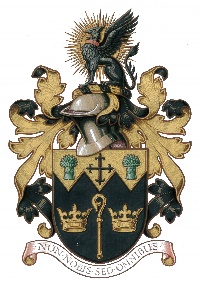 Use of Market Cross Application FormOrganiser:    	Nature of Use: Date/Days:    	Times:    	Risk Assessments, insurance documents and methods statements in place      YES/NO  (if YES please attach)NO when will these be available ? Once the use of the Market Cross is approved, local traders and residents must be notified  prior to eventPlease Note: It is NOT the responsibility of the Town Council to clear up after an activity/event	Terms and ConditionsThe Organiser shall take out adequate Public Liability insurance cover of at least £5 million, and Employer’s Liability insurance cover of £5 million fully indemnifying the Council against accidents or injury to third parties and/or damage to third party property.A fire extinguisher appropriate to the activity should be on site during the eventThe Market Cross MUST be left in a tidy condition after the activity, free from litter and other rubbishAny advertising MUST be removed after the activity has endedThe Town Council reserves the right to stop the activity if these terms and conditions, are not followedSigned:    	Date:    	Email:    							   Phone:   Please return form to - 18 Kings Arms Street, North Walsham NR28 9JX  or email to - info@nwtc.org.ukFOR OFFICE USEApproved YES/NO	Meeting & Date: ______________________________________The NWTC General Privacy Statement explains how we use your personal data, store it securely and how you can exercise your rights. All data will be destroyed in line with our Retention & Disposal Policy